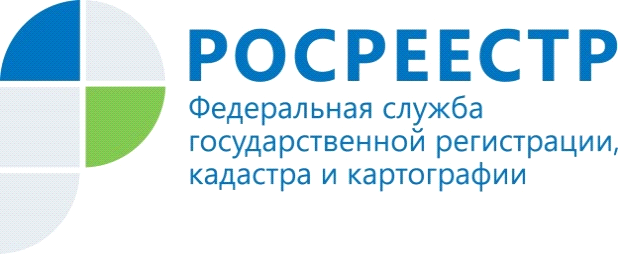 Кадастровая оценка объектов недвижимостиКадастровая оценка представляет собой совокупность процедур, направленных на определение кадастровой стоимости объекта недвижимости для целей налогообложения (и иных предусмотренных законодательством целей), в том числе, на основе рыночной и иной информации, связанной с экономическими характеристиками использования объекта.Кадастровая оценка проводится по решению уполномоченного регионального исполнительного органа государственной власти, который наделяет полномочиями, связанными с определением кадастровой стоимости, бюджетное учреждение, созданное субъектом РФ.Государственная кадастровая оценка проводится не чаще одного раза в три года (в городах федерального значения - не чаще одного раза в два года) и не реже одного раза в пять лет, за исключением внеочередной оценки. Перечень объектов недвижимости, подлежащих оценке, формируется органом регистрации прав на основании решения о проведении оценки. Оценка может быть проведена одновременно в отношении всех видов объектов недвижимости, а также всех категорий земель, расположенных на территории субъекта РФ.Подготовка к проведению оценки осуществляется до 1 января года определения кадастровой стоимости. Сбор и обработка информации, необходимой для определения кадастровой стоимости, осуществляются бюджетным учреждением в соответствии с методическими указаниями о государственной кадастровой оценке. Для сбора и обработки такой информации правообладатели объектов недвижимости вправе предоставить бюджетному учреждению декларации о характеристиках соответствующих объектов недвижимости.Определение кадастровой стоимости осуществляется бюджетным учреждением в соответствии с методическими указаниями о государственной кадастровой оценке. Итоговым документом, составленным по результатам определения кадастровой стоимости, является отчет.Уполномоченный орган субъекта РФ в течение 20 рабочих дней со дня получения отчета утверждает содержащиеся в нем результаты определения кадастровой стоимости путем принятия соответствующего акта, который вступает в силу 1 января года, следующего за годом проведения оценки, но не ранее чем по истечении одного месяца со дня его официального опубликования.Орган регистрации прав в течение 20 рабочих дней со дня получения сведений о кадастровой стоимости, но не позднее 1 января года, следующего за годом ее определения, осуществляет внесение в ЕГРН таких сведений, в том числе о дне подачи заявления об оспаривании результатов определения кадастровой стоимости.Результаты определения кадастровой стоимости могут быть оспорены юридическими лицами и физическими лицами, если они затрагивают права или обязанности этих лиц, а также органами государственной власти и местного самоуправления в отношении объектов недвижимости, находящихся в государственной или муниципальной собственности, в специальной комиссии в случае ее создания в субъекте РФ или в суде. Для обращения в суд предварительное обращение в комиссию не является обязательным.Управление Федеральной службы государственной регистрации, кадастра и картографии  по Республике Алтай